ПРОЄКТ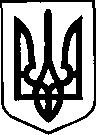 КАБІНЕТ МІНІСТРІВ УКРАЇНИ ПОСТАНОВАвід	р. № ______________КиївДеякі питання реалізації пілотного проєкту щодо надання комплектів дерев’яних елементів каркасного будинку з поперечно-клеєної деревини для забезпечення житлом дитячих будинків сімейного типу, малих групових будинків та прийомних сімей у 2023 роціБеручи до уваги складну ситуацію, яка склалась через збройну агресію Російської Федерації, відповідно до частини третьої статті 52 Конституції України, Закону України «Про правовий режим воєнного стану» Кабінет Міністрів України постановляє:Запровадити до 31 грудня 2023 року пілотний проєкт щодо надання комплектів дерев’яних елементів каркасного будинку з поперечно-клеєної деревини для забезпечення житлом дитячих будинків сімейного типу, малих групових будинків та прийомних сімей у 2023 році.Затвердити Порядок реалізації пілотного проєкту щодо надання комплектів дерев’яних елементів каркасного будинку з поперечно-клеєної деревини для забезпечення житлом дитячих будинків сімейного типу, малих групових будинків та прийомних сімей у 2023 році.Державному агентству лісових ресурсів до 5 січня 2024 року подати Міністерству захисту довкілля та природних ресурсів інформацію щодо обсягу наданих комплектів дерев’яних елементів каркасного будинку з поперечно-клеєної деревини в рамках реалізації пілотного проєкту щодо надання комплектів дерев’яних елементів каркасного будинку з поперечно-клеєної деревини для забезпечення житлом дитячих будинків сімейного типу, прийомних сімей, малих групових будинків та прийомних сімей у 2023 році для подання Міністерству соціальної політики до 10 січня 2024 року.Міністерству соціальної політики подати до 25 січня 2024 року Кабінету Міністрів України року узагальнену інформацію про результати реалізації пілотного проєкту щодо надання комплектів дерев’яних елементів каркасного будинку з поперечно-клеєної деревини для забезпечення житлом дитячих будинків сімейного типу, малих групових будинків та прийомних сімей у 2023 році та пропозицій щодо доцільності застосування.Ця постанова набирає чинності з дня її опублікування.Прем'єр-міністр України                                                         Денис ШМИГАЛЬ